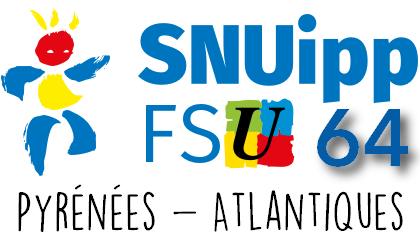 Protocole sanitaire mise en place au 2 novembre 2020Protocole sanitaire mise en place au 2 novembre 2020Protocole sanitaire mise en place au 2 novembre 2020Protocole sanitaire mise en place au 2 novembre 2020MaternelleÉlémentaireÉlémentaireDistanciation physiqueEntre les élèves de groupes différents seulement.Un mètre entre tous les élèves si elle est possible.Pour les élèves d’un même groupe et en extérieur, elle n’est pas nécessaire.Un mètre entre tous les élèves si elle est possible.Pour les élèves d’un même groupe et en extérieur, elle n’est pas nécessaire.Lavage des mains1 - A l’arrivée à l’école2 - Avant et après les repas3 - Avant et après les récréations4 - Après les WC5 - Le soir en partant ou en arrivant chez soi1 - A l’arrivée à l’école2 - Avant et après les repas3 - Avant et après les récréations4 - Après les WC5 - Le soir en partant ou en arrivant chez soi1 - A l’arrivée à l’école2 - Avant et après les repas3 - Avant et après les récréations4 - Après les WC5 - Le soir en partant ou en arrivant chez soimasqueMasque « grand public » obligatoire pour les personnels partout.Masque « grand public » obligatoire pour les personnels partout.Masque « grand public » obligatoire pour les personnels partout.masquePas pour les élèves.Pas pour les élèves.Tous les élèves doivent le porter partout.Fourni par les familles.ventilationMinimum toutes les 2 heures, pendant 15 minutes.Avant l’arrivée des élèves, pendant les récréations et les intercours, pendant le nettoyage.Minimum toutes les 2 heures, pendant 15 minutes.Avant l’arrivée des élèves, pendant les récréations et les intercours, pendant le nettoyage.Minimum toutes les 2 heures, pendant 15 minutes.Avant l’arrivée des élèves, pendant les récréations et les intercours, pendant le nettoyage.brassageEntre élèves de groupes différents.Délai d’une semaine pour limiter le brassage (-> 9/11).Possibilités : Décaler l’arrivée des élèves ;Limiter, encadrer et organiser les déplacements des groupes ;Récréations par groupes ou remplacées par des temps de pause en classe ;Distance d’au moins un mètre entre les groupes à la cantine.Entre élèves de groupes différents.Délai d’une semaine pour limiter le brassage (-> 9/11).Possibilités : Décaler l’arrivée des élèves ;Limiter, encadrer et organiser les déplacements des groupes ;Récréations par groupes ou remplacées par des temps de pause en classe ;Distance d’au moins un mètre entre les groupes à la cantine.Entre élèves de groupes différents.Délai d’une semaine pour limiter le brassage (-> 9/11).Possibilités : Décaler l’arrivée des élèves ;Limiter, encadrer et organiser les déplacements des groupes ;Récréations par groupes ou remplacées par des temps de pause en classe ;Distance d’au moins un mètre entre les groupes à la cantine.Nettoyage DésinfectionSols et grandes surfaces nettoyées au moins une fois par jour.Surfaces fréquemment touchées désinfectées plusieurs fois par jour.Tables de cantine désinfectées après chaque service.Structures extérieures désinfectées ou non utilisées pendant 12 heures.Matériel collectif désinfecté une fois par jour minimum.Sols et grandes surfaces nettoyées au moins une fois par jour.Surfaces fréquemment touchées désinfectées plusieurs fois par jour.Tables de cantine désinfectées après chaque service.Structures extérieures désinfectées ou non utilisées pendant 12 heures.Matériel collectif désinfecté une fois par jour minimum.Sols et grandes surfaces nettoyées au moins une fois par jour.Surfaces fréquemment touchées désinfectées plusieurs fois par jour.Tables de cantine désinfectées après chaque service.Structures extérieures désinfectées ou non utilisées pendant 12 heures.Matériel collectif désinfecté une fois par jour minimum.Formation information communicationLes parents doivent être informés clairement :Du fonctionnement de l’école ;De leur rôle dans le respect des gestes barrières ;De la surveillance des symptômes avant le départ ;De la déclaration d’un cas dans le foyer ;De la procédure en cas de cas positif pour un personnel, pour un élève ;Des numéros de téléphone utiles pour tout renseignement ;Des points et horaires d’accueil et de sortie des élèves à respecter ;De l’organisation de la demi-pension.Les parents doivent être informés clairement :Du fonctionnement de l’école ;De leur rôle dans le respect des gestes barrières ;De la surveillance des symptômes avant le départ ;De la déclaration d’un cas dans le foyer ;De la procédure en cas de cas positif pour un personnel, pour un élève ;Des numéros de téléphone utiles pour tout renseignement ;Des points et horaires d’accueil et de sortie des élèves à respecter ;De l’organisation de la demi-pension.Les parents doivent être informés clairement :Du fonctionnement de l’école ;De leur rôle dans le respect des gestes barrières ;De la surveillance des symptômes avant le départ ;De la déclaration d’un cas dans le foyer ;De la procédure en cas de cas positif pour un personnel, pour un élève ;Des numéros de téléphone utiles pour tout renseignement ;Des points et horaires d’accueil et de sortie des élèves à respecter ;De l’organisation de la demi-pension.